Clichy Plongée 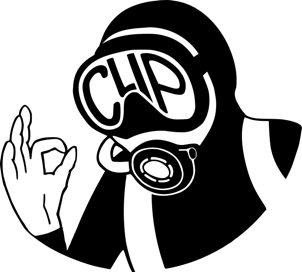 FFESSM 07.92.0476B.P. 2892114 CLICHY-CEDEXtél : 06.61.85.26.38email : pg1955@hotmail.frJe soussigné M. / Mme ……………………………………  Père, Mère, Tuteur de l’enfant ………………………………………… autorise celui-ci à la pratique de la plongée sous-marine au sein de Clichy Plongée, club FFESSM n° 07.92.476 et à participer aux séances d’entraînement à la fosse de plongée UCPA* « Aqua Hauts-de-Seine » de Villeneuve-la-Garenne.J’autorise l’hospitalisation de l’enfant, si nécessaire, dans n’importequel centre hospitalier ou structure de santé en fonction du site géographique ou se pratiquera l’activité (en cas de sortie ou de séjour plongée en milieu naturel).J’autorise, également, la sortie de l’enfant sous la responsabilité du Président ou du Directeur de Plongée en cas de non hospitalisation,en accord avec le médecin.* : cette fosse possède trois bassins de profondeurs différentes : 5m, 10 m, 20 m. Sont autorisés dans la fosse de 20 m les plongeurs mineurs titulaires du niveau 1, accompagnés d’un moniteur de niveau E3 (en respect du règlement intérieur de établissement).Date et signature du responsable de l’enfant :